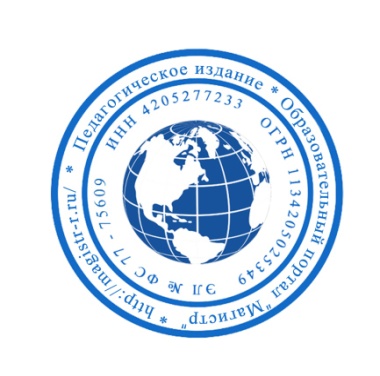 Методическое объединение педагогов Сибирского Федерального округа «Магистр»СМИ Серия ЭЛ № ФС 77 – 75609 от 19.04.2019г.(РОСКОМНАДЗОР, г. Москва)Председатель оргкомитета: Ирина Фёдоровна К.ТЛФ. 8-923-606-29-50Сетевое издание «Магистр»ИНН 4205277233 ОГРН 1134205025349Главный редактор: Александр Сергеевич В.Е -mail: metodmagistr@mail.ruИнформационно – образовательный ресурс: https://magistr-r.ru/Приказ №017 от 05.12.2020г.О назначении участников конкурса «Творческий конкурс для детей с ограниченными возможностями здоровья "Радуга талантов"»О назначении участников конкурса «Летнее настроение»О назначении участников конкурса «Разноцветный пластилин»О назначении участников конкурса «Всероссийский творческий конкурс для детей «День ПОБЕДЫ»»О назначении участников конкурса «Здоровый образ жизни»О назначении участников конкурса Конкурс декоративно-прикладного творчества «Ярмарка мастеров»О назначении участников конкурса «С огнём играть - опасно!»О назначении участников конкурса «Волшебный мир лепки»О назначении участников конкурса «День матери»О назначении участников конкурса «Калейдоскоп поздравлений»О назначении участников конкурса «Праздник к нам приходит»О назначении участников конкурса «С огнём играть - опасно!»О назначении участников конкурса «День матери»О назначении участников конкурса «Конкурс детского творчества и рукоделия «Своими руками»»О назначении участников конкурса «Природа, животные, времена года»О назначении участников конкурса «Чудесные поделки»О назначении участников конкурса «Конкурс декоративно-прикладного творчества «Ярмарка мастеров»»О назначении участников конкурса «Волшебный мир лепки»О назначении участников конкурса «Мир моих увлечений»О назначении участников конкурса «В гостях у сказки»О назначении участников конкурса «Правила безопасности на дороге»О назначении участников конкурса «Здравствуй, Новый год!»О назначении участников конкурса «Здравствуй, Новый год!»О назначении участников конкурса «Я и моя семья»О назначении участников конкурса «В мире животных»О назначении участников конкурса «Я рисую»О назначении участников конкурса «Огород круглый год»Уважаемые участники, если по каким – либо причинам вы не получили электронные свидетельства в установленный срок до 15.12.2020г. или почтовое извещение в период до 20.01.2021г., просьба обратиться для выяснения обстоятельств, отправки почтового номера, копий свидетельств и т.д. по электронной почте: metodmagistr@mail.ru№Учреждение, адресУчастникСтепень (результат)1ГКОУ РО Гуковская школа-интернат № 1212ГСУ СО ССЗН Челябинской области «Центр содействия семейному воспитанию г. Челябинска»13ГБОУ «Валуйская общеобразовательная школа-интернат №1»14КОУ «Полтавская адаптивная школа-интернат»1№Учреждение, адресУчастникСтепень (результат)1ГКОУ РО «Ростовская-на-Дону санаторная школа-интернат №74» (Красносулинский филиал)1,2,3№Учреждение, адресУчастникСтепень (результат)1ГКОУ Шафрановская санаторная школа интернат1№Учреждение, адресУчастникСтепень (результат)1ГКОУ РО"Ростовская-на-Дону санаторная школа-интернат №74"( Красносулинский филиал)1,2№Учреждение, адресУчастникСтепень (результат)1МБУ Центр «Гнёздышко», г. Челябинск1№Учреждение, адресУчастникСтепень (результат)1ГКОУ РО Гуковская школа-интернат № 121,3№Учреждение, адресУчастникСтепень (результат)1ГБОУ «Валуйская общеобразовательная школа-интернат №1»1№Учреждение, адресУчастникСтепень (результат)1ГКОУ РО Развиленская школа - интернат1№Учреждение, адресУчастникСтепень (результат)1ГБОУРО Новошахтинская школа-интернат32ГКУ «Детский дом №8»13АУ ВО ОЦРДП “Парус надежды”1№Учреждение, адресУчастникСтепень (результат)1ГБОУ "Валуйская общеобразовательная школа-интернат № 1"1№Учреждение, адресУчастникСтепень (результат)1МБОУ школа - интернат №13 г. Челябинска1№Учреждение, адресУчастникСтепень (результат)1КГКУ «Железногорский детский дом»1№Учреждение, адресУчастникСтепень (результат)1ОКОУ «Курская школа-интернат»2№Учреждение, адресУчастникСтепень (результат)1КОУ ВО «Павловская школа-интернат №2»1№Учреждение, адресУчастникСтепень (результат)1КГКУ Шушенский детский дом1,3№Учреждение, адресУчастникСтепень (результат)1ГКОУ  « Волгоградская школа-интернат № 3»1№Учреждение, адресУчастникСтепень (результат)1КГКОУ «Железногорский детский дом»1№Учреждение, адресУчастникСтепень (результат)1КГБОУ «Славгородская общеобразовательная школа-интернат»12МБОУ «Пушкинская школа-интернат для обучающихся с ОВЗ»1№Учреждение, адресУчастникСтепень (результат)1КОУ  ВО «Павловская школа- интернат №2»1№Учреждение, адресУчастникСтепень (результат)1КГКУ «Железногорский детский дом»1№Учреждение, адресУчастникСтепень (результат)1КГОБУ Спасская КШИ3№Учреждение, адресУчастникСтепень (результат)1ГКУ  «Детский  дом  №8»12ГБОУ РО Новошахтинская школа-интернат1№Учреждение, адресУчастникСтепень (результат)1ГКОУРО Гуковская школа-интернат№121№Учреждение, адресУчастникСтепень (результат)1АУ ВО ОЦРДП “Парус надежды”1№Учреждение, адресУчастникСтепень (результат)1КГОБУ Лесозаводская КШИ1,2,3№Учреждение, адресУчастникСтепень (результат)1ГКОУ РО Гуковская школа-интернат №123№Учреждение, адресУчастникСтепень (результат)1ГКОУ “Волгоградская школа- интернат №3”1